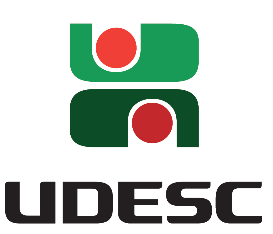 UNIVERSIDADE DO ESTADO DE SANTA CATARINA/UDESCCENTRO DE EDUCAÇÃO A DISTÂNCIA/CEADDIREÇÃO DE PESQUISA E PÓS-GRADUAÇÃO/DPPGSECRETARIA DE ENSINO DE PÓS-GRADUAÇÃO/SECEPGESPECIALIZAÇÃO EM EDUCAÇÃO INCLUSIVAFOTO 3X4(Cole aqui)FICHA DE PRÉ-MATRÍCULAFICHA DE PRÉ-MATRÍCULAFICHA DE PRÉ-MATRÍCULANome completo:Nome completo:Usar nome social? Qual:Qual:Qual:Qual:Sexo:Sexo:Data de nascimento:Tipo sanguíneo:Estado Civil:Nacionalidade:Nacionalidade:Nacionalidade:Nacionalidade:Etnia:  Etnia:  Nome do pai: Nome do pai: Nome do pai: Nome da mãe:Nome da mãe:Nome da mãe:Nome da mãe:Nome da mãe:Nome da mãe:Naturalidade (cidade):Estado (sigla):Religião:Profissão:Profissão:Profissão:Profissão:Profissão:Profissão:Acadêmico com deficiência, transtorno global do desenvolvimento ou altas habilidades/superdotação.  Acadêmico com deficiência, transtorno global do desenvolvimento ou altas habilidades/superdotação.  Tipo deficiência, transtorno global do desenvolvimento ou altas habilidades/superdotaçãoTipo deficiência, transtorno global do desenvolvimento ou altas habilidades/superdotaçãoTipo deficiência, transtorno global do desenvolvimento ou altas habilidades/superdotaçãoNo caso de “outra”, escreva qual:No caso de “outra”, escreva qual:No caso de “outra”, escreva qual:No caso de “outra”, escreva qual:Necessita atendimento especial? Necessita atendimento especial? No caso de outra, indique qual: No caso de outra, indique qual: No caso de outra, indique qual: No caso de outra, indique qual: No caso de outra, indique qual: No caso de outra, indique qual: No caso de outra, indique qual: DOCUMENTOSDOCUMENTOSDOCUMENTOSDOCUMENTOSDOCUMENTOSDOCUMENTOSDOCUMENTOSDOCUMENTOSDOCUMENTOSRG:RG:Expedição:Órgão expedidor/UF:Órgão expedidor/UF:Órgão expedidor/UF:Órgão expedidor/UF:Órgão expedidor/UF:Órgão expedidor/UF:CPF:CPF:Expedição:Órgão expedidor:Órgão expedidor:Órgão expedidor:Órgão expedidor:Órgão expedidor:Órgão expedidor:Reservista:Reservista:Expedição:Órgão expedidor:Órgão expedidor:Órgão expedidor:Órgão expedidor:Órgão expedidor:Órgão expedidor:Título de eleitor:Título de eleitor:Expedição:Zona: Zona: Zona: Seção: Seção: Seção: Município do título: Município do título: Município do título: UF: UF: UF: UF: UF: UF: ENDEREÇO RESIDENCIAL:ENDEREÇO RESIDENCIAL:ENDEREÇO RESIDENCIAL:ENDEREÇO RESIDENCIAL:ENDEREÇO RESIDENCIAL:ENDEREÇO RESIDENCIAL:ENDEREÇO RESIDENCIAL:ENDEREÇO RESIDENCIAL:ENDEREÇO RESIDENCIAL:Rua: Rua: Rua: Nº:Nº:Nº:Nº:Complemento:Complemento:Bairro: Bairro: Cidade: Estado:Estado:Estado:Estado:CEP:CEP:Telefone residencial:()                Telefone residencial:()                Celular:()                Outros:Outros:Outros:Outros:Outros:Outros:E-mail (preenchimento obrigatório): E-mail (preenchimento obrigatório): E-mail (preenchimento obrigatório): E-mail (preenchimento obrigatório): E-mail (preenchimento obrigatório): E-mail (preenchimento obrigatório): E-mail (preenchimento obrigatório): E-mail (preenchimento obrigatório): E-mail (preenchimento obrigatório): DADOS ACADÊMICOS:DADOS ACADÊMICOS:DADOS ACADÊMICOS:DADOS ACADÊMICOS:DADOS ACADÊMICOS:DADOS ACADÊMICOS:DADOS ACADÊMICOS:DADOS ACADÊMICOS:DADOS ACADÊMICOS:Instituição de Ensino Superior:Instituição de Ensino Superior:Curso:Curso:Conclusão:Conclusão:Conclusão:Cidade:UF:DADOS PROFISSIONAIS:DADOS PROFISSIONAIS:DADOS PROFISSIONAIS:DADOS PROFISSIONAIS:DADOS PROFISSIONAIS:DADOS PROFISSIONAIS:DADOS PROFISSIONAIS:DADOS PROFISSIONAIS:DADOS PROFISSIONAIS:Local: Local: Profissão:Profissão:Profissão:Profissão:Profissão:Cidade:UF:AssinaturaAssinaturaAssinaturaAssinaturaAssinaturaAssinaturaAssinaturaData:Data: